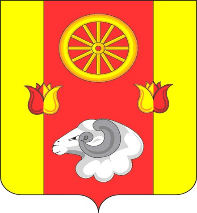                                               РОССИЙСКАЯ  ФЕДЕРАЦИЯРОСТОВСКАЯ ОБЛАСТЬРЕМОНТНЕНСКИЙ РАЙОНАДМИНИСТРАЦИЯ ДЕНИСОВСКОГО СЕЛЬСКОГО ПОСЕЛЕНИЯПОСТАНОВЛЕНИЕ15 февраля 2017                                                  № 13                                         п.Денисовский                                             О внесении изменений  в постановление Администрации Денисовскогосельского поселенияот 08.11.2013 № 125Во исполнение поручения Правительства Российской Федерации от 15.06.2016            № ОГ-П12-3524, Постановления Правительства Ростовской области от 16.01.2017 №3 «О внесении изменений в постановление Правительства Ростовской области от 27.02.2013 №93», в связи с внесением корректировок в наименование и значение целевых показателей (индикаторов) развитие сферы культуры,ПОСТАНОВЛЯЮ:1. Внести в приложение к постановлению Администрации Денисовского сельского поселения от 08.11.2013  125 «Об утверждении Плана мероприятий («дорожная карта») «Изменения в отраслях социальной сферы, направленные на повышение эффективности сферы культуры в Денисовском сельском поселении» изменения согласно приложению. 2. Контроль за выполнением постановления оставляю за собой.Глава АдминистрацииДенисовского сельского поселения                                            О.А.АпанасенкоПостановление вноситсектор экономики и финансовПриложениек постановлениюАдминистрации Денисовскогосельского поселенияот 15.02.2017 № 13ИЗМЕНЕНИЯ, 
вносимые в приложение к постановлению 
Администрации Денисовского сельского поселения от 08.11.2013 №125 «Об утверждении Плана мероприятий («дорожная карта») 
«Изменения в отраслях социальной сферы, направленные 
на повышение эффективности сферы культуры в Денисовском сельском поселении» 1. Подпункты 4.2.1, 4.2.2 пункта 4.2 раздела 4 изложить в редакции: «4.2.1. Динамика примерных (индикативных) значений соотношения средней заработной платы работников учреждений культуры, повышение оплаты труда которых предусмотрено Указом Президента Российской Федерации 
от 07.05.2012 № 597 «О мероприятиях по реализации государственной социальной политики», и средней заработной платы в Ростовской области:(процентов)4.2.2. Среднемесячная заработная плата работников государственных (муниципальных) учреждений культуры:(рублей)Приложение к Плану мероприятий («дорожная карта») «Изменения в отраслях социальной сферы, направленные на повышение эффективности сферы культуры в Денисовском сельском поселении»«Приложение к Плану мероприятий («дорожная карта») «Изменения в отраслях социальной сферы, направленные на повышение эффективности сферы культуры в Денисовском сельском поселении»ПОКАЗАТЕЛИ нормативов региональной «дорожной карты» * Прирост фонда оплаты труда с начислениями по отношению к 2012 году.».2013 год2014 год2015 год 2016 год2017 год2018 год65,165,562,677,890,0100,02013 год2014 год2015 год2016 год 2017 год2018 год11521,615 464,315464,318337,422650,026752,2»№ п/п Наименование показателя2012 год, факт2013 год, факт2014 годфакт2015 годфакт2016 год2017 год2018 год2014 год – 2016 годы2013 год – 2018 годы12345678910111.Норматив числа получателей услуг на 1 работника учреждений культуры (по среднесписочной численности работников) (человек)62566076110107107хх2.Число получателей услуг (человек)804786780758771750750хх3.Среднесписочная численность работников учреждений культуры (человек)13141310777хх4.Численность населения Денисовского сельского поселения (человек)804786780758771750750хх5.Соотношение средней заработной платы работников учреждений культуры и средней заработной платы в Ростовской области:5.1.По Программе поэтапного совершенствования систем оплаты труда в муниципальных учреждениях на 2012 – 2018 годы (процентов)х53,059,065,074,085,0100,0хх5.2По Плану мероприятий («дорожной карте») «Изменения в отраслях социальной сферы, направленные на повышение эффективности сферы культуры» (процентов)х70,370,370,382,490,0100,0хх5.3По Ремонтненскому району (процентов)х53,365,562,177,890,0100,0хх6.Средняя заработная плата по Ростовской области (рублей)19444,121616,623620,922232,123564,425166,726752,2хх7.Темп роста к предыдущему году (процентов)х111,0109,094,0106,0107,0106,0хх8.Среднемесячная заработная плата работников учреждений культуры (рублей)8656,2711521,615464,313815,618337,422650,026752,2хх9.Темп роста к предыдущему году (процентов)х133,0134,089,0133,0124,0118,0хх10.Доля от средств от приносящей доход деятельности в фонде заработной платы по работникам учреждений культуры (процентов)х0,00,00,00,00,00,0хх11.Размер начислений на фонд оплаты труда (процентов)30,230,230,230,230,230,230,2хх12.Фонд оплаты труда с начислениями (тыс. рублей)1079,71287.91485,81316,61368,2850,7673,04170,66982,213.Прирост фонда оплаты труда с начислениями по отношению к 2013 году (тыс. рублей)х208,2*197,928,780,3-437,2-614,92882,75694,314.В том числе:14.1.За счет средств бюджета Денисовского сельского поселения, включая дотацию из областного бюджета (тыс. рублей)х37,7152,421,0209,0(200,0обл.+9,0 соф.мест.)0,00,0382,4420,114.2.Включая средства, полученные за счет проведения мероприятий по оптимизации (тыс. рублей) из них:х-241,448,5115,9128,9128,9405,8663,614.2.1.От реструктуризации сети (тыс. рублей)х--------14.2.2.От оптимизации численности персонала, в том числе административно-управленческого (тыс. рублей)х-241,448,5115,9128,9128,9405,8663,614.2.3.От сокращения и оптимизации расходов на содержание учреждений (тыс. рублей)х––––––––14.3.За счет средств от приносящей доход деятельности (тыс. рублей)х--------14.4.За счет иных источников (решений), включая корректировку бюджета Денисовского сельского поселения на соответствующий год (тыс. рублей)х–-------15.Итого, объем средств, предусмотренный на повышение оплаты труда (тыс. рублей)(стр. 14.1 + 14.3. +14.4)х37,7152,421,0209,0(200,0обл.+9,0 соф.мест.)0,00,0382,4420,116.Соотношение объема средств от оптимизации к сумме объема средств, предусмотренного на повышение оплаты труда (процентов) (стр. 14.2/стр. 15x100%)хx158,4230,955,40,00,0106,1158,0